ОЛЕКСАНДРІВСЬКА СЕЛИЩНА РАДА КРОПИВНИЦЬКОГО РАЙОНУ КІРОВОГРАДСЬКОЇ ОБЛАСТІПостійна комісія селищної ради з питань охорони здоров’я, освіти, культури, спорту та соціального захисту населенняВИСНОВКИсмт ОлександрівкаПро пропозиції до плану розвитку Кіровоградського госпітального округу по Кропивницькому госпітальному КластеруРозглянувши та обговоривши інформацію Гресь Алли Дмитрівни – в.о. директора КНП «Олександрівська лікарня» Олександрівської селищної ради Кропивницького району Кіровоградської області  «Про пропозиції до плану розвитку Кіровоградського госпітального округу по Кропивницькому госпітальному Кластеру» та відповідно до  статті 47 Закону України «Про місцеве самоврядування в Україні», на виконання Постанови Кабінету Міністрів України від 28 лютого 2023 року №174 «Деякі питання організації спроможної мережі закладів охорони здоров’я» з метою формування спроможної мережі закладів охорони здоров’я Кропивницького району,постійна комісіяДІЙШЛА ВИСНОВКУ:Надаємо пропозицію щодо утворення Загальної лікарні шляхом створення Територіального медичного об’єднання між Комунальним некомерційним підприємством «Олександрівська лікарня» Олександрівської селищної ради Кропивницького району Кіровоградської області та Комунальним некомерційним підприємством «Міська лікарня швидкої медичної допомоги» Кропивницької міської ради з подальшою можливістю об’єднання з іншими підприємствами для створення «Кластерної лікарні». В подальшому організаційно – правову форму діяльності даної установи буде визначено на сесії селищної ради.Дану пропозицію направити голові Кропивницької районної державної адміністрації Віталію Пастушенку.  Голова постійної комісії			           	Людмила КОВТУНвід 17 квітня  2023 року                  №181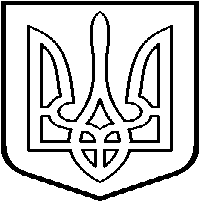 